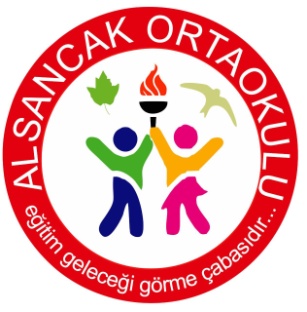 DUYURU!	Okulumuz, Okul-Aile Birliği genel kurul toplantısı, 30/10/023 Pazartesi günü saat 15:00’da aşağıda belirtilen gündem maddeleri doğrultusunda okulumuz konferans salonunda yapılacaktır.	Siz değerli velilerimizin katılımını bekleriz.Gündem Maddeleri:Açılış, Saygı Duruşu ve İstiklal Marşı,Divan kurulunun oluşturulması ve kâtip seçimi,Yönetim kurulu seçimi,Denetim kurulu seçimi,2022-2023 gelir-giderlerinin, yönetim kurulu ve denetim kurulu faaliyetlerinin görüşülmesi,2023-2024 tahmini bütçesinin görüşülmesiDilek, Temenniler ve KapanışNOT: Toplantı yeter sayısında katılım olmaz ise 31/10/2023 Salı  günü saat 15:00’da çoğunluk aranmaksızın genel kurul toplantısı yapılacaktır.Emel ALBAYRAK        Okul-Aile Birliği Başkanı